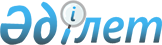 Об утверждении Правил выдачи разрешений на производство интродукции, реинтродукции и гибридизации животныхПриказ и.о. Министра сельского хозяйства Республики Казахстан от 27 февраля 2015 года № 18-03/153. Зарегистрирован в Министерстве юстиции Республики Казахстан 10 июля 2015 года № 11623.
      В соответствии с подпунктом 60) пункта 1 статьи 9 Закона Республики Казахстан от 9 июля 2004 года "Об охране, воспроизводстве и использовании животного мира" и подпунктом 1) статьи 10 Закона Республики Казахстан от 15 апреля 2013 года "О государственных услугах" ПРИКАЗЫВАЮ:
      Сноска. Преамбула - в редакции приказа Министра экологии, геологии и природных ресурсов РК от 15.09.2020 № 221 (вводится в действие по истечении двадцати одного календарного дня после дня его первого официального опубликования).


      1. Утвердить прилагаемые Правила выдачи разрешений на производство интродукции, реинтродукции и гибридизации животных.
      2. Комитету лесного хозяйства и животного мира Министерства сельского хозяйства Республики Казахстан в установленном законодательством порядке обеспечить:
      1) государственную регистрацию настоящего приказа в Министерстве юстиции Республики Казахстан;
      2) в течение десяти календарных дней после государственной регистрации настоящего приказа в Министерстве юстиции Республики Казахстан направление его копии на официальное опубликование в периодических печатных изданиях и в информационно-правовой системе "Әділет";
      3) размещение настоящего приказа на интернет-ресурсе Министерства сельского хозяйства Республики Казахстан.
      3. Контроль за исполнением настоящего приказа возложить на курирующего вице-министра сельского хозяйства Республики Казахстан.
      4. Настоящий приказ вводится в действие по истечении двадцати одного календарного дня после дня его первого официального опубликования.
      "СОГЛАСОВАН"   
      Министр по инвестициям и   
      развитию Республики Казахстан   
      __________ А. Исекешев   
      17 апреля 2015 года
      "СОГЛАСОВАН"   
      Министр национальной экономики   
      Республики Казахстан   
      ___________ Е. Досаев   
      9 июня 2015 года Правила выдачи разрешений на производство интродукции, реинтродукции и гибридизации животных
      Сноска. Правила - в редакции приказа Министра экологии, геологии и природных ресурсов РК от 15.09.2020 № 221 (вводится в действие по истечении двадцати одного календарного дня после дня его первого официального опубликования). Глава 1. Общие положения
      1. Настоящие Правила выдачи разрешений на производство интродукции, реинтродукции и гибридизации животных (далее – Правила) разработаны в соответствии с подпунктом 60) статьи 9 Закона Республики Казахстан от 9 июля 2004 года "Об охране, воспроизводстве и использовании животного мира" и подпунктом 1) статьи 10 Закона Республики Казахстан от 15 апреля 2013 года "О государственных услугах" (далее – Закон) и определяют порядок выдачи разрешений на производство интродукции, реинтродукции и гибридизации животных (далее – государственная услуга).
      2. Государственная услуга оказывается территориальными подразделениями Комитета лесного хозяйства и животного мира Министерства экологии, геологии и природных ресурсов Республики Казахстан и Бассейновыми инспекциями рыбного хозяйства Комитета рыбного хозяйства Министерства экологии, геологии и природных ресурсов Республики Казахстан (далее – услугодатель) физическим и (или) юридическим лицам (далее – услугополучатель) в соответствии с настоящими Правилами.
      Сноска. Пункт 2 - в редакции приказа Министра экологии, геологии и природных ресурсов РК от 24.03.2022 № 86 (вводится в действие по истечении шестидесяти календарных дней после дня его первого официального опубликования).


      3. В настоящих Правилах используются следующие основные понятия:
      1) интродукция животных – преднамеренное или случайное распространение особей видов животных за пределы ареалов (областей распространения) в новые для них места, где ранее эти виды не обитали; 
      2) реинтродукция животных – преднамеренное переселение особей видов животных в прежние места обитания;
      3) гибридизация животных – скрещивание особей разных видов или пород животных с целью получения особей с лучшими хозяйственно полезными признаками или свойствами;
      4) стандарт государственной услуги – перечень основных требований к оказанию государственной услуги, включающий характеристики процесса, форму, содержание и результат оказания, а также иные сведения с учетом особенностей предоставления государственной услуги. Глава 2. Порядок выдачи разрешений
      4. Заявка на выдачу разрешения на производство интродукции, реинтродукции и гибридизации животных (далее – заявка) направляется посредством веб-портала "электронного правительства" www.egov.kz (далее - Портал) в электронном виде по форме согласно приложению 1 к настоящим Правилам к услугодателю.
      Перечень документов необходимых для оказания государственной услуги:
      1) заявка в форме электронного документа, удостоверенная электронной цифровой подписью (далее – ЭЦП) услугополучателя по форме согласно приложению 1 к настоящим Правилам к услугодателю;
      2) электронная копия биологического обоснования на производство интродукции, реинтродукции и гибридизации животных.
      Перечень основных требований к оказанию государственной услуги, включающий характеристики процесса, форму, содержание и результат оказания, а также иные сведения с учетом особенностей предоставления государственной услуги изложены в стандарте государственной услуги "Выдача разрешения на производство интродукции, реинтродукции и гибридизации животных" согласно приложению 2 к настоящим Правилам.
      Сведения о документах, удостоверяющих личность, о государственной регистрации (перерегистрации) юридического лица, о государственной регистрации в качестве индивидуального предпринимателя, либо о начале деятельности в качестве индивидуального предпринимателя услугодатель получает из соответствующих информационных систем через шлюз "электронного правительства".
      При подаче заявки услугополучатель дает согласие на использование сведений, составляющих охраняемую законом тайну, содержащихся в информационных системах, при оказании государственных услуг, если иное не предусмотрено законами Республики Казахстан.
      При сдаче услугополучателем всех необходимых документов через Портал услугополучателю в "личный кабинет" направляется статус о принятии запроса для оказания государственной услуги.
      Сноска. Пункт 4 - в редакции приказа Министра экологии, геологии и природных ресурсов РК от 24.03.2022 № 86 (вводится в действие по истечении шестидесяти календарных дней после дня его первого официального опубликования).


      5. Канцелярия услугодателя в день поступления документов осуществляет их прием, регистрацию и направляет на рассмотрение услугодателю.
      При обращении услугополучателя после окончания рабочего времени, в выходные и праздничные дни согласно Трудовому кодексу Республики Казахстан, прием документов осуществляется следующим рабочим днем.
      Работник услугодателя в течение 2 (двух) рабочих дней с момента регистрации документов проверяет полноту представленных документов.
      В случае установления факта неполноты представленных документов, работник ответственного подразделения в указанный срок готовит и направляет мотивированный отказ в дальнейшем рассмотрении заявки в форме электронного документа, подписанного ЭЦП уполномоченного лица услугодателя, в "личный кабинет" услугополучателя.
      Сноска. Пункт 5 - в редакции приказа Министра экологии, геологии и природных ресурсов РК от 24.03.2022 № 86 (вводится в действие по истечении шестидесяти календарных дней после дня его первого официального опубликования).


      6. При установлении факта полноты представленных документов, работник ответственного подразделения в течение 2 (двух) рабочих дней рассматривает их на предмет соответствия требованиям настоящих Правил и формирует разрешение на производство интродукции, реинтродукции и гибридизации животных по форме согласно приложению 3 к настоящим Правилам.
      Результат оказания государственной услуги направляется и хранится в "личном кабинете" услугополучателя в форме электронного документа, подписанного ЭЦП уполномоченного лица услугодателя.
      Срок действия разрешения не превышает одного календарного года.
      При отрицательном ответе услугодателя в случае наличия оснований для отказа в оказании государственной услуги, установленных законодательством Республики Казахстан, изложенных в стандарте государственной услуги "Выдача разрешения на производство интродукции, реинтродукции и гибридизации животных" согласно приложению 2 к настоящим Правилам услугодатель готовит и направляет мотивированный отказ.
      Сноска. Пункт 6 - в редакции приказа Министра экологии, геологии и природных ресурсов РК от 06.10.2021 № 397 (вводится в действие по истечении шестидесяти календарных дней после дня его первого официального опубликования).


      7. В соответствии с подпунктом 11) пункта 2 статьи 5 Закона услугодатель обеспечивает внесение данных в информационную систему мониторинга оказания государственных услуг о стадии оказания государственной услуги в порядке, установленном Правилами внесения данных в информационную систему мониторинга оказания государственных услуг о стадии оказания государственной услуги, утвержденными приказом исполняющего обязанности Министра транспорта и коммуникаций Республики Казахстан от 14 июня 2013 года № 452 (зарегистрирован в Реестре государственной регистрации нормативных правовых актов за № 8555). Глава 3. Порядок обжалования решений, действий (бездействия) услугодателя и (или) их должностных лиц по вопросам оказания государственной услуги
      8. Рассмотрение жалобы по вопросам оказания государственных услуг производится вышестоящим административным органом, должностным лицом, уполномоченным органом по оценке и контролю за качеством оказания государственных услуг.
      Жалоба подается услугодателю и (или) должностному лицу, чье решение, действие (бездействие) обжалуются.
      Услугодатель, должностное лицо, чье решение, действие (бездействие) обжалуются, не позднее 3 (трех) рабочих дней со дня поступления жалобы направляют ее и административное дело в орган, рассматривающий жалобу.
      При этом услугодатель, должностное лицо, чье решение, действие (бездействие) обжалуются, вправе не направлять жалобу в орган, рассматривающий жалобу, если он в течение 3 (трех) рабочих дней примет решение либо иное административное действие, полностью удовлетворяющие требованиям, указанным в жалобе.
      Жалоба услугополучателя, поступившая в адрес услугодателя, в соответствии с пунктом 2 статьи 25 Закона, подлежит рассмотрению в течение 5 (пяти) рабочих дней со дня ее регистрации.
      Жалоба услугополучателя, поступившая в адрес уполномоченного органа по оценке и контролю за качеством оказания государственных услуг, подлежит рассмотрению в течение 15 (пятнадцати) рабочих дней со дня ее регистрации.
      Если иное не предусмотрено законом, обращение в суд допускается после обжалования в досудебном порядке.
      Сноска. Пункт 8 - в редакции приказа Министра экологии, геологии и природных ресурсов РК от 06.10.2021 № 397 (вводится в действие по истечении шестидесяти календарных дней после дня его первого официального опубликования).

              Заявка на выдачу разрешения на производство интродукции, 
                         реинтродукции и гибридизации животных                    Прошу выдать разрешение на производство интродукции, 
             реинтродукции и гибридизации животных (нужное подчеркнуть)
      Цель проведения интродукции, реинтродукции и гибридизации __________________________________________________________________________Вид животного___________________________________________________________Количество и вес животного _______________________________________________Сроки проведения интродукции, реинтродукции и гибридизации________________________________________________________________________Район проведения интродукции, реинтродукции и гибридизации________________________________________________________________________Подтверждаю достоверность представленной информации и осведомлен об ответственности за предоставление недостоверных сведений в соответствии с законодательством Республики Казахстан.  
      Согласен на использование сведений, составляющих охраняемую законом тайну, содержащихся в информационных системах.
      Дата подачи заявки "___" ______________ 20 ___ года. 
      ______________________________________________________________________             (фамилия, имя, отчество (при его наличии), электронная цифровая подпись
      Сноска. Приложение 2 - в редакции приказа Министра экологии, геологии и природных ресурсов РК от 24.03.2022 № 86 (вводится в действие по истечении шестидесяти календарных дней после дня его первого официального опубликования). Разрешение на производство интродукции, реинтродукции и гибридизации животных
					© 2012. РГП на ПХВ «Институт законодательства и правовой информации Республики Казахстан» Министерства юстиции Республики Казахстан
				
Исполняющий обязанности
Министра сельского хозяйства
Республики Казахстан
С. ОмаровУтверждены приказом 
исполняющего обязанности 
Министра сельского хозяйства 
Республики Казахстан
от 27 февраля 2015 года № 18-03/153Приложение 1 к Правилам
выдачи разрешений на 
производство интродукции, 
реинтродукции и гибридизации животныхФормаВ___________________________
(полное наименование 
уполномоченного органа)
от__________________________
(наименование юридического лица, либо
____________________________
фамилия, имя, отчество (при его 
наличии) физического лица)
____________________________
(адрес, номер телефона и факса)
____________________________
(бизнес-идентификационный номер,
индивидуальный идентификационный номер)Приложение 2
к Правилам выдачи разрешений
на производство интродукции,
реинтродукции и гибридизации животных
Стандарт государственной услуги "Выдача разрешения на производство интродукции, реинтродукции и гибридизации животных"
Стандарт государственной услуги "Выдача разрешения на производство интродукции, реинтродукции и гибридизации животных"
Стандарт государственной услуги "Выдача разрешения на производство интродукции, реинтродукции и гибридизации животных"
1
Наименование услугодателя
территориальные подразделения Комитета лесного хозяйства и животного мира Министерства экологии, геологии и природных ресурсов Республики Казахстан и Бассейновые инспекции рыбного хозяйства Комитета рыбного хозяйства Министерства экологии, геологии и природных ресурсов Республики Казахстан
2
 Способы предоставления государственной услуги 
через веб-портал "электронного правительства" www.egov.kz (далее - Портал)
3
 Срок оказания государственной услуги 
3 (три) рабочих дня
4
Форма оказания государственной услуги
Электронная (полностью автоматизированная)
5
 Результат оказания государственной услуги 
Разрешение на производство интродукции, реинтродукции и гибридизации животных либо мотивированный отказ.
Форма предоставления результата оказания государственной услуги: электронная.
6
 Размер оплаты, взимаемой с услугополучателя взимаемой с услугополучателя при оказании государственной услуги, и способы ее взимания в случаях, предусмотренных законодательством Республики Казахстан 
 Бесплатная 
7
 График работы 
1) услугодатель – с понедельника по пятницу согласно трудовому законодательству Республики Казахстан с 09.00 до 18.30 часов, обеденный перерыв с 13.00 до 14.30 часов, кроме выходных и праздничных дней. Прием документов и выдача результатов оказания государственной услуги: с 9.00 часов до 17.00 часов, обеденный перерыв с 13.00 часов до 14.30 часов.
2) Портал – круглосуточно, за исключением технических перерывов, связанных с проведением ремонтных работ (при обращении услугополучателя после окончания рабочего времени, в выходные и праздничные дни, согласно трудовому законодательству Республики Казахстан и статьей 5 Закона Республики Казахстан от 13 декабря 2001 года "О праздниках в Республике Казахстан", прием заявки и выдача результата оказания государственной услуги осуществляется следующим рабочим днем). Адреса мест оказания государственной услуги размещены на Портале.
8
 Перечень документов необходимых для оказания государственной услуги 
1) заявка в форме электронного документа, удостоверенная электронной цифровой подписью (далее - ЭЦП) услугополучателя по форме согласно приложению 1 к настоящим Правилам к услугодателю;
2) электронная копия биологического обоснования на производство интродукции, реинтродукции и гибридизации животных.
9
Основания для отказа в оказании государственной услуги, установленные законодательством Республики Казахстан
1) установление недостоверности документов, представленных услугополучателем для получения государственной услуги, и (или) данных (сведений), содержащихся в них;
2) несоответствие услугополучателя и (или) представленных материалов, объектов, данных и сведений, необходимых для оказания государственной услуги требованиям, установленным настоящими Правилами.
10
Иные требования с учетом особенностей оказания государственной услуги
Срок действия разрешения один календарный год. Услугополучатель получает государственную услугу в электронной форме через Портал при условии наличия ЭЦП.
Услугополучатель имеет возможность получения информации о порядке и статусе оказания государственной услуги в режиме удаленного доступа посредством "личного кабинета" Портал, справочных служб услугодателя, а также Единого контакт-центра "1414", 8-800-080-7777.Приложение 3 к Правилам
выдачи разрешений на 
производство интродукции, 
реинтродукции и гибридизации животныхФорма
Реквизиты ведомства уполномоченного органа на государственном языке
Реквизиты ведомства уполномоченного органа на русском языке
Разрешение на производство ________________________ №
Дата выдачи: (дата выдачи)
(Наименование услугополучателя)
Территориальное подразделение Комитета лесного хозяйства и животного мира Министерства экологии, геологии и природных ресурсов Республики Казахстан в соответствии с Вашей заявкой № (номер заявки) от (дата заявки) касательно выдачи разрешения на производство _______________ сообщает (текст)